КОНТАКТНАЯ ИНФОРМАЦИЯ  ГОСТИНИЦЫ ООО «ГАЗПРОМ ВНИИГАЗ»Тарифы на размещение в Гостинице ООО «Газпром ВНИИГАЗ»в период с 09.01.2020 по 11.01.20211. Тарифы указаны в рублях за сутки, включая завтрак, обед, ужин и НДС 20 %.2. Дети до 6 лет в номере с родителями, без предоставления дополнительных спальных принадлежностей, размещаются бесплатно.3. Детям от 6 до 14 лет предоставляется дополнительное место стоимостью 2 800 рублей, включая завтрак, обед, ужин.4. Размещение на дополнительном месте возможно в номерах категории «полулюкс», «люкс».5. В Гостинице установлена посуточная оплата проживания. Оплата за проживание взимается в соответствии с единым расчетным часом – с 12:00 текущих суток по московскому времени. Размещение в Гостинице производится с 14:00.6. При размещении гостя в номере до расчетного часа (с 00:00 до 12:00) плата за проживание взимается в следующем порядке:6.1 При заезде гостя с 00:00 до 08:00 при наличии свободных номеровплата взимается в размере 50 % от стоимости номера за сутки.6.2 При заезде гостя с 08:00 до 14:00 при наличии свободных номеров плата не взимается.6.3 При гарантированном бронировании (подтвержденном) с 00:00
до 14:00 плата взимается за дополнительные сутки.7. В случае задержки выезда гостя после 12:00 плата за проживание взимается в следующем порядке:7.1 При выезде гостя до 18:00 плата взимается в размере 50 % от стоимости номера за сутки.7.2 При выезде гостя после 18:00 плата взимается в размере 100 % от стоимости номера за сутки.7.3 При проживании в номере менее суток (24 часа) плата взимается за сутки независимо от времени выезда.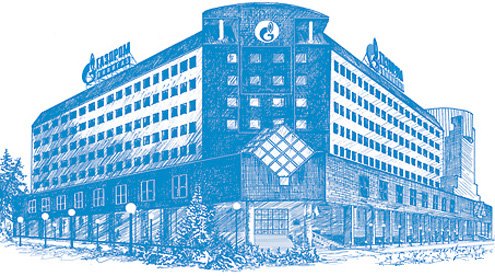 Гостиница «Газпром ВНИИГАЗ»«Gazprom VNIIGAZ» Hotel142717, Московская область, сельское поселение Развилковское, поселок Развилка, проезд Проектируемый №5537 вл. 15 стр.1Тел: +7 (498) 657 45 10 Тел: +7 (498) 657 45 95E – mail: hotel@vniigaz.gazprom.ru, www.vniigaz.gazprom.ruБизнес KG – 26/ 1-на большая кровать, DBL – 32/ 2-е раздельные кроватиБизнес KG – 26/ 1-на большая кровать, DBL – 32/ 2-е раздельные кроватиПолулюксJSU – 141-на большая кровать/гостинаяПолулюксJSU – 141-на большая кровать/гостинаяЛюкс  SU – 2/1-на большая кровать/гостиная/кабинетЛюкс  SU – 2/1-на большая кровать/гостиная/кабинет1 чел.2 чел.1 чел.2 чел.1 чел.2 чел.Проживание, завтрак, обед, ужинПроживание, завтрак, обед, ужинПроживание, завтрак, обед, ужинПроживание, завтрак, обед, ужинПроживание, завтрак, обед, ужинПроживание, завтрак, обед, ужинПроживание, завтрак, обед, ужинПроживание/ завтрак, обед, ужин7 3009 7008 45010 85010 05012 450